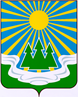 МУНИЦИПАЛЬНОЕ ОБРАЗОВАНИЕ«СВЕТОГОРСКОЕ ГОРОДСКОЕ ПОСЕЛЕНИЕ» ВЫБОРГСКОГО РАЙОНА ЛЕНИНГРАДСКОЙ ОБЛАСТИСОВЕТ ДЕПУТАТОВтретьего созываРЕШЕНИЕот 10.03. 2020 г.			№  12Об утверждении Положения о сообщении лицами,  замещающими муниципальные должности в совете депутатовмуниципального образования «Светогорское городское поселение»Выборгского района Ленинградской области, о возникновении личной заинтересованности при осуществлении полномочий, которая приводит или может привести к конфликту интересовВ соответствии с Федеральным законом от 25 декабря 2008 г. N 273-ФЗ "О противодействии коррупции" совет депутатов муниципального образования «Светогорское городское поселение» Выборгского района Ленинградской областиРЕШИЛ:1. Утвердить  Положение о сообщении лицами,  замещающими муниципальные должности в совете депутатов муниципального образования «Светогорское городское поселение» Выборгского района Ленинградской области, о возникновении личной заинтересованности при осуществлении полномочий, которая приводит или может привести к конфликту интересов, согласно приложения 1.2. Со дня вступления в силу настоящего решения признать утратившим силу:- решение совета депутатов от 17.07.2018 г.  № 28 «Об утверждении Положения о порядке сообщения лицами, замещающими  муниципальные должности муниципального образования «Светогорское городское поселение» Выборгского района Ленинградской области, о возникновении личной заинтересованности при исполнении обязанностей депутатов, которые приводят или могут  привести к конфликту интересов».3. Опубликовать настоящее Решение в газете «Вуокса», в сетевом издании «Официальный вестник муниципальных правовых актов органов местного самоуправления муниципального образования «Выборгский район» Ленинградской области» (npavrlo.ru) и разместить на официальном сайте МО "Светогорское городское поселение" (mo-svetogorsk.ru).4. Настоящее решение вступает в силу после его официального опубликования в газете «Вуокса».Глава муниципального образования«Светогорское городское поселение»                                   И.В. ИвановаРассылка: дело,  прокуратура, Официальный вестник, газета «Вуокса», сайт.УТВЕРЖДЕНОрешением совета депутатовмуниципального образованияМО «Светогорское городское  поселение» Выборгского района Ленинградской областиот 10.03. 2020 года №  12(приложение 1)Положение о сообщении лицами,  замещающими муниципальные должности в совете депутатов муниципального образования «Светогорское городское поселение» Выборгского района Ленинградской области,  о возникновении личной заинтересованности при осуществлении полномочий, которая приводит или может привести к конфликту интересов1. Настоящим Положением определяется порядок сообщения лицами, замещающими муниципальные должности в совете депутатов муниципального образования «Светогорское городское поселение» Выборгского района Ленинградской области,  о возникновении личной заинтересованности при осуществлении полномочий, которая приводит или может привести к конфликту интересов.2. Лица, замещающие муниципальные должности в совете депутатов муниципального образования «Светогорское городское поселение» Выборгского района Ленинградской области, обязаны в соответствии с законодательством Российской Федерации о противодействии коррупции сообщать о возникновении личной заинтересованности при осуществлении  полномочий, которая приводит или может привести к конфликту интересов, а также принимать меры по предотвращению или урегулированию конфликта интересов (далее – личная заинтересованность).	Понятие «конфликт  интересов» и «личная заинтересованность» используется в настоящем Положении в значениях, установленных Федеральным законом от 25 декабря 2008 г. N 273-ФЗ "О противодействии коррупции".	3. Сообщение оформляется в письменной форме в виде уведомления о возникновении личной заинтересованности при  осуществлении  полномочий, которая приводит или может привести к конфликту интересов (далее - уведомление) по форме, утвержденной настоящим Положением.	4.Уведомления направляются председателю комиссии по соблюдению лицами,  замещающими  муниципальные должности в совете депутатов муниципального образования «Светогорское городское поселение» Выборгского района Ленинградской области, ограничений, запретов, исполнения обязанностей установленных законодательством в целях противодействия коррупции (далее - Комиссия).5. Уведомление, поступившее председателю Комиссии, является основанием для проведения заседания Комиссии.6. По результатам рассмотрения уведомления, Комиссия принимает решение в соответствии с Положением о Комиссии.7. В случае принятия решения о признании того, что при осуществлении лицом, замещающим  муниципальную должность, полномочий личная заинтересованность приводит или может привести к конфликту интересов, глава муниципального образования обеспечивает принятие мер по предотвращению или урегулированию конфликта интересов.Приложение  к ПоложениюПредседателю комиссии по соблюдению лицами,  замещающими  муниципальные должности в совете депутатов муниципального образования «Светогорское городское поселение» Выборгского района Ленинградской области,  ограничений, запретов, исполнения обязанностей  установленных законодательством в целях противодействия коррупции___________________________________________________                (ФИО)от депутата совета депутатов МО «Светогорское городское поселение»УВЕДОМЛЕНИЕо возникновении личной заинтересованности при  осуществлении  своих  полномочий, которая приводит или может привести к конфликту интересов    	Сообщаю о возникновении у меня личной заинтересованности при осуществлении своих полномочий,  которая приводит или может привести к конфликту интересов (нужное подчеркнуть).    	Обстоятельства,     являющиеся    основанием    возникновения    личной заинтересованности: ____________________________________________________________________________________________________________________________________ 	Полномочия,  на  осуществление   которых  влияет  или  можетповлиять личная заинтересованность: ______________________________________________________________________________________________________________________	Дополнительные сведения:_________________________________________________________________________________________________________________________    	Предлагаемые   меры  по  предотвращению  или  урегулированию  конфликтаинтересов: ___________________________________________________________________________________________________________________________________________  	  Намереваюсь   (не   намереваюсь)   лично  присутствовать  на  заседании комиссии по соблюдению лицами,  замещающими  муниципальные должности в совете депутатов муниципального образования «Светогорское городское поселение» Выборгского района Ленинградской области ограничений, запретов, исполнения обязанностей установленных законодательством в целях противодействия коррупции, при рассмотрении настоящего уведомления (нужное подчеркнуть)."__" ___________ 20__ г. ___________________________  _____________________                                                     (подпись лица,         (расшифровка подписи)                                                                направляющего уведомление)